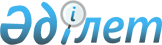 Об установлении ограничительных мероприятий
					
			Утративший силу
			
			
		
					Решение акима Миялинского сельского округа Кызылкогинского района Атырауской области от 28 января 2022 года № 6. Зарегистрировано в Министерстве юстиции Республики Казахстан 2 февраля 2022 года № 26716. Утратило силу решением акима Миялинского сельского округа Кызылкогинского района Атырауской области от 20 июня 2022 года № 35
      Сноска. Утратило силу решением акима Миялинского сельского округа Кызылкогинского района Атырауской области от 20.06.2022 № 35 (вводится в действие со дня его первого официального опубликования).
      В соответствии с подпунктом 7) статьи 10-1 Закона Республики Казахстан "О ветеринарии", на основании представления главного государственного ветеринарно-санитарного инспектора Кызылкогинского района от 24 января 2022 года № 11-10/22 РЕШИЛ:
      1. Установить ограничительные мероприятия на территории села Миялы Миялинского сельского округа Кызылкогинского района Атырауской области, в связи с возникновением болезни инфекционный ринотрахеит, вирусная диарея крупного рогатого скота.
      2. Контроль за исполнением настоящего решения оставляю за собой.
      3. Настоящее решение вводится в действие со дня его первого официального опубликования.
					© 2012. РГП на ПХВ «Институт законодательства и правовой информации Республики Казахстан» Министерства юстиции Республики Казахстан
				
      Аким Миялинского сельского округа

С. Салыков
